第３１回福島県吹奏楽トップコンサート　事務連絡　　　　事務連絡末尾に「ＱＲコード」を掲載いたしました。　　　　こちらは、運営の都合上事前に把握したい調査の内容となりますので、なるべく早くご回答をお願いいたします。＜常設打楽器＞　下記の大型打楽器については、据え置きといたします。原則各団体では持ち込まず、据え置きのものをご使用ください。　【楽器提供：２４日→いわき湯本高等学校、２５日→磐城高等学校】　・ティンパニ（１セット４台）　　・バスドラム　　・銅鑼　　・コンガ　　・ティンバレス　・マリンバ　　・シロフォン　　・ヴィブラフォン　　・グロッケン　　・チャイム　・ハープ　　・チェレスタ　　・ベースアンプ　　・ドラムセット　・ピアノ（下手固定、中央付近までの移動は可）　　・背付きピアノ椅子５台※小学校の皆さんは踏み台をご用意ください　ただし、演奏の都合上必要な場合は、ご持参いただいて構いません。【ＱＲコードにて調査あり】　例）ティンパニを５台使用するので、据え置き以外に１台持参する　　　音板の幅の都合上、自団体のマリンバを持参する　　　演奏者の都合で、サイズの小さいチャイムを持参する　　　　　　　　　　　　　　　など＜搬入＞　持参する楽器はバスのトランク等に積み込み、トラックはできるだけ使用せずご来場ください。ただし、バスに入りきらない場合や、大型打楽器を持参する場合は、トラックをご使用いただいて構いませんが、次の通り搬入場所が異なりますので、ご注意ください。　①バスに積みきれない管楽器をトラックで搬入する場合（別紙平面図青色）　　　　バスと一緒にトラックをロータリーに付け、管弦楽器を降ろし奏者と共に入館して受付へ　②大型打楽器をトラックで搬入する場合（別紙平面図赤色）　　　【ＱＲコードにて調査あり】　　　　受付後、大ホール搬入口Ａよりステージ裏ラウンジに搬入し、本番まで待機　　　　本番後はすぐにトラックへ積み込み　※双方ある場合は、①→受付→②の順で搬入してください。　バス乗降場は交通量の多い道路に面していますので、停車時間はできるだけ短くお願いします。　アリオスには、バスやトラックの駐車場はございません。各団体で業者の方へお伝えください。＜入館後の流れ（バス降車後の入館時より誘導あり）＞●受付　・２階カンティーネの大会本部で行います。入館者全員でお越しください。　・健康チェックシートのご提出をお願いいたします。　・ステージ配置図に変更がある場合は、訂正版を５部ご提出ください。　・出演者バッジ、楽器運搬補助者リボン、プログラム（申込数＋３部）、領収書をお渡しします。　・参加団体の窓口はすべて大会本部となります。ご不明点は大会本部へお問い合わせください。●楽器置場　・借用している施設の都合上、楽器置場は楽屋や通路などとなります。スペースが十分確保できなかったり動線が長くなったりする場合がございますが、ご理解ください。　・楽器の準備や片付けは、迅速にお願いいたします。　・貴重品の管理につきましては、各団体の責任の下で行ってください。●チューニング室　・ハーモニーディレクター及びアンプを常設しております。　・チューニング室を出る際には、ステージ袖からステージへの入場順を考慮して、ステージ上手側楽器（弦バス・チューバ・トロンボーン等）が先頭になるようにしてください。●ステージ袖　・マスクは入場直前に外してください。●本番　・タイムテーブルでは、本番時間の間に５分のインターバルを設けておりますが、これは運営の都合上設けたものです。各団体におかれましては、要項に記載した通り出入りを含めて２０分（課題曲を演奏しない部門は１５分）でご準備下さい。　・指揮台及び指揮者用譜面台は、進行の都合上、必要としない場合でも撤去いたしません。　・ステージ上では次のように行動してください。　　　下手袖から入場　　　アナウンス後、演奏者は着席のままで、指揮者のみ一礼　　　演奏終了後、演奏者は起立し、指揮者のみ一礼　　　速やかに上手へ退場　・退場後は、誘導の指示に従い速やかにご移動ください。●写真撮影　・カスケード（大会本部前）で行います。業者の指示に従い撮影してください。　・保護者等の撮影は、密を避けるためにご遠慮いただくようご周知ください。●楽器置場　・誘導の指示に従い楽器置場へ戻り、速やかにお片付けください。　・片付け後、誘導が解散場所までご案内いたします。●解散後　他団体を鑑賞する場合は、一度バス等に楽器を積み込んでからでも、そのまま楽器を持ったままでも構いません。＜その他＞●バス１台分の代金は、当連盟が負担いたします。請求書を下記の宛先にご郵送ください。なお、トラックや２台目以降のバスについては、各団体でご負担ください。　　　〒９６３－８８３２　　福島県郡山市山根町１３番４５号　　　福島県立郡山東高等学校内　　福島県吹奏楽連盟会計　　杉岡　英樹　宛●舞台設備には無断で手を触れないでください。万一、ピアノ等の舞台設備を破損した場合は、各団体の責任において賠償していただきます。●一般入場者には、入場されてから途中で外出する場合、「外出券」をお渡ししておりますのでお受け取り下さい。尚、再入場される場合は「外出券」を受付にお渡しいただき、「座席記入シート」をお受け取り下さい。●客席が混雑した場合、チケット購入者を優先いたしますので、バッジ入場者はホワイエでのご鑑賞にご協力お願いします。●下記の事柄などを記載した「ご観覧のみなさまへ」を、保護者等へ事前にご周知ください。　　・未就学児の客席へのご入場はご遠慮願います。母子室・親子室があります。　　・本公演の録音・録画・写真撮影は、運営に支障をきたしますので、固くお断りいたします。撮影行為が見受けられた場合は、係が機材を一時お預かりいたします。　　・ホール内での飲食はできません。　　・アリオスは、敷地内禁煙です。＜調査回答ＱＲコード＞ https://forms.gle/UQAqW3W8A1RTEdfu5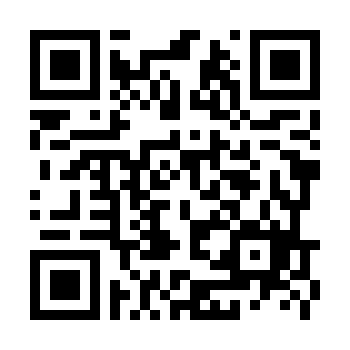 